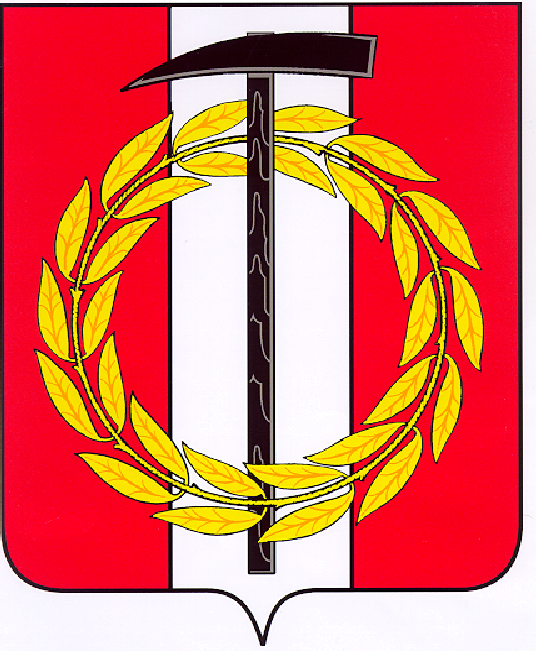 Собрание депутатов Копейского городского округаЧелябинской областиРЕШЕНИЕ      21.12.2022          682от _______________№_____Об утверждении Положения о конкурсе школьных сочинений«Трудом славен человек»В соответствии с Регламентом Собрания депутатов Копейского городского округа и в целях формирования положительного отношения подрастающего поколения к рабочим профессиям и труду,Собрание депутатов Копейского городского округа Челябинской областиРЕШАЕТ:1. Утвердить Положение о конкурсе школьных сочинений «Трудом славен человек».2. Настоящее решение подлежит опубликованию в газете «Копейский рабочий» и размещению на официальном Интернет-сайте Собрания депутатов Копейского городского округа.3. Настоящее решение вступает в силу со дня его официального опубликования.4. Контроль исполнения настоящего решения возложить на постоянную комиссию по организационным, правовым и общественно-политическим вопросам Собрания депутатов Копейского городского округа.Председатель Собрания депутатовКопейского городского округа                                                               Е.К. Гиске